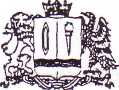 Департамент образования Ивановской области ОБЛАСТНОЕ  ГОСУДАРСТВЕННОЕ  БЮДЖЕТНОЕ ПРОФЕССИОНАЛЬНОЕ ОБРАЗОВАТЕЛЬНОЕ  УЧРЕЖДЕНИЕЮЖСКИЙ ТЕХНОЛОГИЧЕСКИЙ КОЛЛЕДЖ155 630 Ивановская область, г. Южа, ул. Речная, дом № 1; тел., fax (49347) 2-22-68,e-mail: pu-40yuzha@yandex.ruРассмотрено и одобрено                                                           УТВЕРЖДАЮ                       на заседании Педагогического Совета колледжа                                                            Директор    ОГБПОУПротокол № ______                                            Южского технологического                 	колледжа«____» ____________2020г. 	                                     __________ Е.В. БеликПОЛОЖЕНИЕоб организации учебного процесса по заочной форме обучения в областном государственном бюджетном профессиональном образовательном учреждении «Южский технологический колледж »Общие положения1.1. Настоящее Положение разработано на основании следующих нормативных документов:Закона РФ «Об образовании в Российской Федерации» от 29.12.2012 г. №273-ФЗ;Федеральных государственных образовательных стандартов среднего профессионального образования;Приказа Министерства образования и науки РФ от 14.06.2013 года №464 «Об утверждении Порядка образовательной деятельности по образовательным программам среднего профессионального образования»;Приказа Минобразования России от 01.12.1999 г. №1025 «Об организации процесса физического воспитания в образовательных учреждениях начального, среднего и высшего профессионального образования»;Письма Департамента государственной политики в сфере подготовки рабочих кадров и ДПО Министерства образования и науки Российской Федерации от 20.07.2015  № 06-846 «Методические рекомендации по организации учебного процесса по очно-заочной и заочной формам обучения в образовательных организациях, реализующих основные профессиональные образовательные программы среднего профессионального образования»;устава ОГБПОУ Южский технологический колледж;локальных актов ОГБПОУ Южский технологический колледж.В соответствии с Законом Российской Федерации "Об образовании в Российской Федерации"  от 29.12.2012 г. №273-ФЗ, с ФГОС СПО специальностей программы подготовки специалистов среднего звена могут осваиваться в профессиональных образовательных учреждениях по заочной форме обучения.Федеральный государственный образовательный стандарт среднего профессионального образования является единым и обязательным для всех форм обучения, в том числе заочной формы.Нормативный срок освоения программы подготовки специалистов среднего звена по конкретной специальности по заочной форме обучения увеличен на один год по сравнению с очной формой на базе среднего общего образования в соответствии с Федеральными государственными образовательными стандартами среднего профессионального образования. Лица, имеющие среднее общее образование, зачисляются для обучения по заочной форме на 1-й курс. Учебный год в колледже начинается 1 сентября и заканчивается в соответствии с учебным планом соответствующей программы подготовки специалистов среднего звена. Начало учебного года может перенестись колледжем при реализации программы подготовки специалистов среднего звена в заочной форме обучения не более чем на три месяца (не позднее 1 декабря). Окончание учебного года определяется рабочим учебным планом по конкретной специальности для заочной формы обучения (далее - рабочий учебный план), который разрабатывается колледжем на основе Федерального государственного образовательного стандарта среднего профессионального образования специальности и учебного плана очной формы обучения. 2. Организация учебного процессаПри заочной форме обучения осуществляются следующие виды учебной деятельности: обзорные и установочные занятия, лабораторные работы и практические занятия, курсовые работы (проекты), промежуточная аттестация, консультации, производственная (профессиональная) практика, итоговая государственная аттестация.Основной формой организации образовательного процесса в колледже при заочной форме обучения является лекционно-экзаменационная сессия. Сессия обеспечивает управление учебной деятельностью студента заочной формы обучения и проводится с целью определения:полноты теоретических знаний по дисциплинам;сформированности умений применять полученные теоретические знания при решении практических задач и выполнении лабораторных работ;наличия умений самостоятельной работы с учебной литературой, учебно - методическими материалами;соответствия уровня и качества подготовки выпускника ФГОС СПО  по специальности.Сессия условно фиксируется в графике учебного процесса рабочего учебного плана.Годовой бюджет времени при заочной форме обучения (кроме последнего курса) распределяется следующим образом: сессия на 1 и 2 курсах -  4 недели (30 календарных дней), на 3 и последующих курсах - 6 недель (40 календарных дней), каникулы - 9 недель (в летний период), самостоятельное изучение учебного материала - остальное время.На последнем курсе бюджет времени распределяется следующим образом: сессия – 6 недель (40 календарных дней), преддипломная (квалификационная) практика - 4 недели, государственная итоговая аттестация (ГИА) – 6 недель (подготовка выпускной квалификационной работы – 4 недели, защита ВКР – 2 недели), самостоятельное изучение учебного материала - остальное время.Колледж самостоятельно разрабатывает график учебного процесса и определяет количество часов, отводимое на изучение дисциплин, исходя из специфики специальности и обучаемого контингента.Наименование дисциплин и их группирование по циклам должны быть идентичны учебным планам для очной формы обучения.В рабочем учебном плане по дисциплине "Физическая культура" предусматриваются учебные занятия в разнообразных ее формах в объеме не менее 10 аудиторных часов на группу.Программа дисциплины "Иностранный язык" реализуется в течение всего периода обучения.Факультативные дисциплины в рабочем учебном плане не предусматриваются.Сессия включает: обязательные учебные (аудиторные) занятия (обзорные, установочные, практические занятия, лабораторные работы), курсовые работы (проекты), промежуточную аттестацию, консультации, дни отдыха.Сессия в пределах отводимой на нее общей продолжительности времени разделена на несколько частей: установочная, зимняя лекционно-экзаменационная, весенняя лекционно-экзаменационная. Периодичность и сроки проведения сессии устанавливаются учебным планом.На обязательные учебные (аудиторные) занятия в учебном году отводится не менее 160 часов.Продолжительность обязательных учебных (аудиторных) занятий не должна превышать 8 часов в день.Колледж проводит установочную сессию в начале каждого курса. Продолжительность установочных занятий определяется образовательным учреждением, а отводимое на них время включается в общую продолжительность сессии на данном курсе.Курсовая работа (проект) выполняется за счет времени, отводимого на изучение данной дисциплины, и в объеме, предусмотренном примерным учебным планом для очной формы обучения.При проведении обязательных учебных (аудиторных) занятий численность учебной группы не более 25 студентов. Колледж вправе объединять группы обучающихся при проведении занятий в виде лекций.Консультации могут быть групповыми, индивидуальными, письменными, о чем делается пояснение к рабочему учебному плану. Консультации по всем дисциплинам, изучаемым в данном учебном году, планируются из расчета 4 часов в год на каждого студента и могут проводиться как в период сессии, так и в межсессионное время.Промежуточная аттестация включает: экзамены, зачеты, дифференцированные зачеты, курсовую работу (проект). Формы и порядок промежуточной аттестации выбираются колледжем самостоятельно.Промежуточную аттестацию в форме экзамена следует проводить в день, освобожденный от других форм учебной нагрузки. Если дни экзаменов чередуются с днями учебных занятий, выделение времени на подготовку к экзамену не требуется, и проводить его можно на следующий день после завершения освоения соответствующей программы. Если 2 экзамена запланированы в рамках одной календарной недели без учебных занятий между ними, для подготовки ко второму экзамену, в т. ч. для проведения консультаций, следует предусмотреть не менее 2 дней. Количество экзаменов в учебном году должно быть не более восьми. В день проведения экзамена не должны планироваться другие виды учебной деятельности.По дисциплинам, по которым не предусмотрены экзамены, курсовой проект (работа), проводится зачет или дифференцированный зачет за счет времени, отводимого на изучение данной дисциплины.Особенности промежуточной аттестации отражаются в учебном плане.В межсессионный период выполняются домашние контрольные работы, количество которых в учебном году не более десяти, а по отдельной дисциплине - не более двух.Домашние контрольные работы подлежат обязательному рецензированию. По согласованию с колледжем выполнение домашних контрольных работ и их рецензирование может выполняться с использованием всех доступных современных информационных технологий.На рецензирование одной домашней контрольной работы  отводится 0,75 часа.Каждая контрольная работа проверяется преподавателем в срок не более семи дней. Общий срок нахождения домашней контрольной работы в колледже не должен превышать двух недель. Результаты проверки фиксируются в журнале учета домашних контрольных работ.По зачтенным работам преподаватель может проводить собеседование для выяснения возникших при рецензировании вопросов. Дополнительная оплата за собеседование не предусматривается.Незачтенные контрольные работы подлежат повторному выполнению и сопровождаются развернутой рецензией, используемой для последующей работы над учебным материалом. Повторно выполненную контрольную работу целесообразно направлять на рецензирование ранее проверявшего эту работу преподавателю. Рецензирование повторно выполненной контрольной работы и оплата за повторное рецензирование проводятся в общем порядке. Через 10 дней после окончания сессии контрольные работы ликвидируются.При проведении учебной  производственной (профессиональной) практики колледж руководствуется Приказом Министерства образования и науки РФ от 05.08.2020 г. №885/390 «О практической подготовке обучающихся». Производственная практика (по профилю специальности) реализуется в объеме, предусмотренном для очной формы обучения. Все этапы производственной практики (учебная практика, по профилю специальности), преддипломная практика, предусмотренные обязательными требованиями к СПО по специальности, должны быть выполнены.Учебная практика, практика по профилю специальности реализуются студентом самостоятельно с представлением и последующей защитой отчета в форме собеседования.Производственная (преддипломная) практика является обязательной для всех студентов, проводится после последней сессии и предшествует итоговой государственной аттестации. Производственная (преддипломная) практика реализуется студентом по направлению образовательного учреждения в объеме не более 4 недель.Студенты, имеющие стаж работы или работающие на должностях, соответствующих получаемой квалификации, могут освобождаются от прохождения учебной практики и практики по профилю специальности (кроме производственной (преддипломной)) на основании предоставленных с места работы справок.В графике учебного процесса рабочего учебного плана фиксируется только производственная (преддипломная) практика.Особенности проведения производственной (профессиональной) практики отражаются в пояснениях к рабочему учебному плану.Государственная (итоговая) аттестация включает подготовку и защиту выпускной квалификационной работы (дипломная работа). Обязательное требование - соответствие тематики выпускной квалификационной работы содержанию одного или нескольких профессиональных модулей.Для выполнения и защиты выпускной квалификационной работы (дипломной работы) графиком учебного процесса планируется 6 недель. На период подготовки и защиты  ВКР за студентом закрепляется руководитель. Необходимым условием допуска к государственной (итоговой) аттестации является представление документов, подтверждающих освоение обучающимся компетенций при изучении теоретического материала и прохождения практики по каждому из основных видов профессиональной деятельности. В том числе выпускником могут быть предоставлены отчеты о ранее достигнутых результатах, дополнительные сертификаты, свидетельства (дипломы) олимпиад, конкурсов, творческие работы по специальности, характеристики с мест прохождения преддипломной практики.3. Порядок проведения учебного процесса
Виды учебной деятельности, календарные сроки выполнения домашних контрольных работ и проведения сессии указываются в разрабатываемом колледжем учебном графике, который выдается студентам в начале каждого учебного года.Студентам, выполняющим индивидуальный учебный график, предоставляется право на дополнительный оплачиваемый отпуск в соответствии со ст. 174 Трудового Кодекса Российской Федерации.Форма действующей справки - вызова для дополнительных оплачиваемых отпусков утверждена Приказом Министерства образования и науки РФ от 19.12.2013 г. №1368 «Об утверждении формы справки-вызова, дающей право на предоставление гарантий и компенсаций работникам, совмещающим работу с получением образования». Данная справка предъявляется студентом по месту его работы для предоставления дополнительного оплачиваемого отпуска на период лекционно-экзаменационной сессии.  Справка - вызов выдается с таким расчетом, чтобы общая продолжительность отпуска не превышала срока, установленного ст.174 Трудового Кодекса Российской Федерации.Студентам, не выполнившим по уважительным причинам график учебного процесса к началу сессии, образовательное учреждение имеет право установить другой срок ее проведения, причем за студентом сохраняется право на дополнительный оплачиваемый отпуск, предусмотренный на данную сессию.Студенты, прибывшие на сессию без справки - вызова, допускаются к выполнению всех видов учебной деятельности по дисциплине, по которой успешно выполнены предусмотренные учебным планом домашние контрольные работы, а также к посещению учебных занятий по другим дисциплинам.Не позднее чем за 10 дней до начала сессии составляется расписание ее проведения, которое утверждается руководителем образовательного учреждения.После окончания сессии составляется сводная ведомость итоговых оценок по учебным группам.На основании результатов промежуточной аттестации готовится проект приказа руководителя колледжа о переводе на следующей курс студентов, сдавших сессию.Студентам, не выполнившим индивидуальный график учебного процесса и не переведенным на следующий курс, образовательное учреждение имеет право устанавливать конкретные сроки повторной промежуточной аттестации.Предоставление студентам академических отпусков производится в соответствии с Приказом Минобразования России "О порядке предоставления академических отпусков" от 13.06.2013 г. N455.Выпускнику, прошедшему в установленном порядке Государственную итоговую аттестацию выдается диплом о среднем профессиональном образовании государственного образца и приложение к нему.Студенту, отчисленному из образовательного учреждения,  или при его переходе (переводе) в другое образовательное учреждение, выдается справка установленного образца.Другие вопросы, связанные с организацией учебного процесса по заочной форме обучения, решаются образовательным учреждением в установленном порядке.Права и обязанности студентов заочного отделенияСтуденты заочного отделения колледжа могут совмещать учебу с работой. Общая продолжительность дополнительного отпуска с сохранением среднего заработка устанавливается нормами трудового законодательства РФ (ст. 174 Трудового кодекса РФ). Справка-вызов, дает право на предоставление по месту работы дополнительного оплачиваемого отпуска и других льгот, связанных с обучением в профессиональном образовательном учреждении. Студенты заочного отделения имеют право бесплатно пользоваться библиотекой, информационными ресурсами колледжа, услугами учебных, социально-бытовых, лечебных и других подразделений колледжа в порядке, установленным его Уставом.Студенты заочного отделения, нуждающиеся в жилой площади, на период лекционно-экзаменационной сессии обеспечиваются местами в общежитии при наличии соответствующего жилищного фонда.Порядок и условия восстановления на заочное отделение лица, отчисленного из колледжа, а также приема для продолжения обучения лица, ранее обучающегося в другом профессиональном образовательном учреждении  и отчисленного из него до окончания обучения, определяются Уставом и Локальными актами колледжа.За невыполнение учебного плана по специальности в установленные сроки по неуважительной причине, невыполнение обязанностей, предусмотренных уставом колледжа, нарушение договорных обязательств, к студенту заочного отделения могут быть применены дисциплинарные взыскания вплоть до отчисления из колледжа.Студенты заочного отделения обязаны соблюдать Правила внутреннего распорядка, которые регламентируют деятельность, поведение и взаимоотношения обучающихся, работников и администрации колледжа в ходе воспитательно-образовательного процесса.Студенты заочного отделения обязаны выполнять в установленные сроки все виды заданий в соответствии с учебными планами и образовательными программами, своевременно возвращать книги, полученные в библиотеке, предоставлять необходимые справки и документы, сообщать о причинах вынужденных перерывов в учебе, извещать о перемене места жительства и места работы. 